Participation in all PTTA programs requires a seasonal membership.Memberships may be obtained at the Pro Shop.  All players or their guardians must sign a waiver for participation.  Membership fees are as follows:Hourly Court fees are as follows:Junior Programs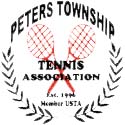 